Questions concerning this specification should be directed to All Weather Insulated Panels Technical Services Department  at 1-888-970-AWIP (2947).SECTION 053123 – STEEL ROOF DECKINGSECTION 074116 – INSULATED METAL ROOF PANELSSECTION 075422 – POLYVINYL-CHLORIDE (PVC) MEMBRANE ROOFINGSECTION 075423 – THERMOPLASTIC POLYOLEFIN (TPO) MEMBRANE ROOFINGGENERALSection INCLUDES [SELECT ONE OF THE FOLLOWING]TPO/PVC Adhered membrane roofing system to OneDek®TPO/PVC Mechanically fastened membrane roofing system to OneDek®RELATed SECTIONS Division 05 Section "Steel Decking" for OneDek® steel roof deck.Division 06 Section "Miscellaneous Rough Carpentry" for wood nailers, cants, curbs, and blocking [and for wood-based, structural-use roof deck panels].Division 07 Section "Sheet Metal Flashing and Trim" for metal roof penetration flashings, flashings, and counter flashings and “Thermal and Moisture Protection” for insulation Division 22 Section "Storm Drainage Piping Specialties" for roof drains.REFERENCESRoofing Terminology:  Refer to the following publications for definitions of roofing work related terms in this Section:ASTM D 1079 “Terminology Relating to Roofing and Waterproofing.”Glossary of NRCA's "The NRCA Roofing and Waterproofing Manual."Roof Consultants Institute “Glossary of Roofing Terms.”Sheet Metal Terminology and Techniques:  SMACNA “Architectural Sheet Metal Manual.”DESIGN CRITERIAGeneral:  Installed roof deck panels shall be metal faced foam core sandwich panels produced on a continuous process manufacturing line under strict quality control. Installed white single-ply roofing membrane system shall remain watertight. Two step roof deck system shall be designed to resist specified wind uplift pressures with a deflection not to exceed L/240, thermally induced movement, and exposure to weather without failure.Material Compatibility:  Roofing materials shall be compatible with OneDek® under conditions of service and application required, as demonstrated by roofing system manufacturer based on testing and field experience.Membrane, Decking and Metal Panel Performance  ANSI/FM 4474 – Static Wind Uplift ResistanceASTM C518/C1363: Thermal TransmissionASTM E1680: Air InfiltrationASTM E1646: Water PenetrationASTM E72: Structural StrengthASTM E84: Flame Spread (Insulated Foam Core)ASTM E108: Spread of Flame (Roof Covering)ASTM D751: Standard Test Methods ASTM D5884: Tearing StrengthASTM D573: Properties Over Oven AgingASTM D3884: Abrasion ResistanceASTM D1149: Ozone Resistance (Cracking)ASTM D471: Water AbsorptionASTM D1204: Elevated (High) Temperature Dimensional StabilityASTM D2136: Low Temperature Bending TestFTM 101C Method 2031: Puncture ResistanceWind Uplift Performance:  Roofing system shall be identical to systems that have been successfully tested by a qualified testing and inspecting agency to resist wind uplift pressure calculated in accordance with ASCE 7.Field-of-Roof Uplift Pressure:  	<Insert number> lbf/sq. ft. (kN/sq. m).Perimeter Uplift Pressure:  	<Insert number> lbf/sq. ft. (kN/sq. m).Corner Uplift Pressure:  		<Insert number> lbf/sq. ft. (kN/sq. m).SUBMITTALSProduct Data:  Manufacturer’s data sheets for each product to be provided.Detail Drawings:  Provide roofing system plans, elevations, sections, details, and details of attachment to other Work, including:Design InformationOneDek® Affixment/Fastening schedule Insulated metal roof deck, [RD1]attachment to steel supportRoof membrane attachment to insulated metal roof deckBase flashings, cants, and membrane terminations.Samples:  Provide for each product specified.Installer Certificates:  Signed by roofing system manufacturer certifying that Installer is approved, authorized, or licensed by manufacturer to install roofing system.Maintenance Data:  Refer to AWIP’s latest published documents on www.awipanels.com.Warranty:  Provide manufacturer’s current Warranty specimen.QUALITY ASSURANCEInstaller Qualifications:  Qualified firm that is approved, authorized, or licensed by roofing system manufacturer to install manufacturer's product and that is eligible to receive the specified manufacturer's Warranty.Manufacturer Qualifications:  Qualified manufacturer that has tests and approvals for roofing system identical to that used for this Project.Testing Agency Qualifications:  An independent testing agency with the experience and capability to conduct the testing indicated, as documented according to ASTM E329, IAS Accreditation or equal.Retain test report and moisture survey subparagraphs below for all re-roof and re-cover applications.Test Reports (for OneDek®Reroof Applications)Roof deck fastener pullout test (for OneDek®Reroof Applications)Source Limitations:  Obtain all components, including insulated metal roof deck panels, roofing membranes, fasteners, deck plates used in the OneDek® system from a single source roofing manufacturer Warrantying the roofing system.  Fire-Test-Response Characteristics:  Provide roofing materials with the fire-test-response characteristics indicated as determined by testing identical products per test method below as acceptable to authorities having jurisdiction.  Materials shall be identified with appropriate markings of applicable testing and inspecting agency.Exterior Fire-Test Exposure:  Class  A; ASTM E 108, for application and roof slopes indicated.DELIVERY, STORAGE, AND HANDLINGDeliver OneDek® system and roofing materials in original containers with seals unbroken and labeled with manufacturer's name, product brand name and type, date of manufacture, and directions for storage.Store liquid materials in their original undamaged containers in a clean, dry, protected location and within the temperature range required by roofing system manufacturer.Protect roof insulation materials from physical damage and from deterioration by sunlight, moisture, soiling, and other sources.  Comply with insulation manufacturer's written instructions for handling, storing, and protecting during installation.Handle and store roofing materials and place equipment in a manner to avoid permanent deflection of deck.PROJECT CONDITIONSWeather Limitations:  Proceed with installation only when current and forecasted weather conditions permit roofing system to be installed in accordance with manufacturer's written instructions and Warranty requirements.WarrantyProvide manufacturer's OneDek® system Warranty equal to AWIP 's [No Dollar Limit Roofing System Warranty] [Material Only Warranty].Retain options in subparagraph below based on those used on Project.  Verify availability of manufacturer's total-system warranty and components included.Single-Source special Warranty includes OneDek® insulated roof panel system, roofing membrane, base flashings, roofing membrane accessories, [roof insulation], [fasteners], [walkway products] and other single-source components of roofing system marketed by the manufacturer.Insert correct Warranty term.  Contact All Weather Insulated Panels Technical Department to verify.Warranty Period:  [10] [15] [20] years from date of Substantial Completion.Installer’s Warranty:  Submit roofing Installer's Warranty, including all components of roofing system for the following Warranty period:Warranty Period:  [Two] [Five] Years from date of Substantial Completion.Existing Warranties: Warranties on existing building elements should not be affected by scope of work.Installer is responsible for coordinating with building owner’s representative to verify compliance.PRODUCTSSpecifier to select either PVC or TPOTHERMOPLASTIC POLYOLEFIN ROOFING MEMBRANE - TPORetain this Article if fabric-reinforced thermoplastic polyolefin sheet is required.Fabric-Reinforced Thermoplastic Polyolefin Sheet:  ASTM D 6878, uniform, flexible sheet formed from a thermoplastic polyolefin, internally fabric or scrim reinforced.  Basis of Design:  AWIP OneDek®TPOSelect one thickness in subparagraph below.  Not all Warranty terms are available for all products, coordinate with AWIP Technical DepartmentMembrane Thickness:  [60 mils (1.52 mm), nominal] Exposed Face Color: [White] 	Polyvinyl-Chloride Roofing Membrane - PVCRetain this Article if fabric-reinforced PVC  sheet is requiredPVC Sheet:  ASTM D 4434, Type III, fabric reinforced that contains KEE (Elvaloy) to reduce plasticizer migration. Basis of Design:  [AWIP OneDek®PVC]Certification, by letter, stating that the formulation has a minimum 20 years of performance history in North America.Thickness [60 mils (1.52 mm), nominal] Exposed Face Color: [White] AUXILIARY Roofing Materials – Single PlyGeneral:  Auxiliary materials recommended by roofing system manufacturer for intended use and compatible with membrane roofing.Select VOC compliant or NO VOC application below.  Coordinate accessories selection with membrane and application.Liquid-type auxiliary materials shall meet VOC limits of authorities having jurisdiction. Retain one of two paragraphs below depending on type of roofing membrane selected.Sheet Flashing:  Manufacturer's internally reinforced or scrim reinforced, smooth backed membrane with same thickness and color as sheet membrane.  Select applicable bonding adhesive below.  Coordinate with AWIP Technical Department for selection of "Bonding Adhesive" Paragraph in Part 3 "Adhered Roofing Membrane Installation" Article.  Coordinate proper adhesive for flashing applications with AWIP’s Technical DepartmentBonding Adhesive:  Manufacturer's standard solvent-based bonding adhesive for membrane, and solvent-based bonding adhesive for base flashings. Basis of Design:  [OneDek®PVC or TPO Bonding Adhesive]Metal Termination Bars:  Predrilled stainless-steel or aluminum bars, with anchors installed per manufacturer’s instructions.Fasteners required for all applications.  Retain fasteners appropriate for application and change of plane terminations.Fasteners:  Factory-coated steel fasteners and metal or plastic plates meeting corrosion-resistance provisions, designed for fastening membrane to substrate, and acceptable to membrane roofing system manufacturer.  Basis of Design: [OneDek®Fastening System] Edit as required.Miscellaneous Accessories:  Provide pourable sealers, preformed cone and vent sheet flashings, preformed inside and outside corner sheet flashings, T-joint covers, cover strips, and other accessories.  AUXILIARY ROOFING System ComponentsRetain subparagraph below if expansion joints are required.Expansion Joints: Provide factory fabricated weatherproof, exterior covers for expansion joint openings consisting of flexible rubber membrane, supported by a closed cell foam to form flexible bellows, with two metal flanges, adhesively and mechanically combined to the bellows by a bifurcation process.  Provide product manufactured and marketed by single-source membrane supplier that is included in the No Dollar Limit Warranty.  Basis of Design: [OneDek®System]Coping System:  Manufacturer’s factory fabricated coping system.  Provide product manufactured and marketed by single-source membrane supplier that is included in the No Dollar Limit Warranty.  Basis of Design: [OneDek®System]Retain subparagraph below if fascias are required. Fascia System:  Provide fabricated fascia system compatible with roofing system.Metal Edge System: Provide fabricated metal edge system used to terminate the roof at the perimeter of the structure. Provide product manufactured or accepted by membrane supplier that is included in the No Dollar Limit Warranty.  Basis of Design: [OneDek®System]Metal Flashing Sheet:  Metal flashing sheet is specified in Division 07 Section "Sheet Metal Flashing and Trim."WALKWAYSFlexible Walkways:  Factory-formed, nonporous, heavy-duty, slip-resisting, surface-textured walkway pads sourced from membrane roofing system manufacturer.  Basis of Design: [OneDek®System]ONEDEK® INSULATED ROOF PANEL SYSTEMEdit as required.  Coordinate insulation selection and thicknesses indicated on Drawings with adjoining construction, AWIP Warranty requirements, as well as, HVAC design and energy program.  General:  Single component deck and insulation panel that comply with requirements and referenced steel deck standards, selected from manufacturer's standard sizes and of thicknesses indicated.OneDek® Insulated Metal Panel The OneDek® Insulated Metal Panel system shall be certified through IAPMO Uniform Evaluation Services or equal.Provide insulated metal panel with minimum R Value: [insert R Value] [minimum required by applicable code].Provide insulated metal panel with minimum thickness: [2.5’’, 3’’, 4’’, 5’’ or 6’’]The panel thermal properties shall be verified by tested values in accordance with ASTM C518 and ASTM C1363. The insulated metal roof panel shall be 40’’ wide with a roll-formed offset double tongue and groove side joint.A minimum 3/8’’ diameter continues bead of approved non-skinning butyloid gun grade sealant equivalent to Schnee-Morehead 5430 shall be allowed into the female groove at the liner (interior) side edge of the panel prior to engagement as shown on the panel shop/erection drawings.The through and/or hidden fasteners shall positively lock the face and liner sheet of the panels to the structural support and provide resistance to project design loads including wind, snow, and diaphragm shear as necessary. Additional fasteners used to stitch the joint at face (exterior) side shall be used for diaphragm resistance. Fastener types and spacing shall be as shown on the panel shop/erection drawingsProvide exterior metal substrate thickness:[26 ga, 24 ga, 22 ga]Provide interior metal substrate thickness:[26 ga, 24 ga, 22 ga] The panel exterior metal substrate shall be 22 ga G90 Galvanized or AZ50 Galvalume steel coated with primer or equivalent as needed for project. The panel exterior shall be flat and smooth to accept the single ply membrane. The interior metal substrate shall be minimum 26ga G90 galvanized or AZ50 Galvalume steel coated with embossed polyester finish with a dry film thickness of 1.0 mil including primer. Interior color shall be Imperial White.The panel’s ability to withstand positive and negative design loads shall be verified by testing in accordContinuous Foam-in-Place Polyisocyanurate CoreThe panels shall have a flame spread no less than 25 and a smoke developed rating no less than 450 in accordance to ASTM E84.The polyisocyanurate foam core shall meet or exceed the following physical properties:Compressive Strength (ASTM D1621): 14 PSIDensity, in-place (ASTM D1622): 2.00 – 2.50 PCFShear Strength (ASTM C273):14 PSITensile Adhesion (ASTM D1623): 8.25 PSIClosed Cell Content (ASTM D6226):  91%Dimensional Stability (ASTM D2126): 14 day aged < 1% change at -20 degree F, < 1.5% change at 158 degree F dry heat, < 4.5% change at 158 degree F humid heatPanels not meeting these testing and performance criteria are not permitted to be used for this exterior roof deck application.“Best practice” to retain for all.Tapered insulationRetain paragraph below if tapered insulation is required.  Tapered Insulation:  ASTM C 1289, Type II, Class [1] [2] [3], Grade [2 (20 psi)] [3 (25 psi)], provide factory-tapered insulation boards fabricated to slope of [1/4 inch per 12 inches (1:48)] <Insert slope>, unless otherwise indicated. INSULATION ACCESSORIESGeneral:  Roof insulation accessories recommended by insulation manufacturer for intended use and compatible with membrane roofing.Provide factory preformed saddles, crickets, tapered edge strips, and other insulation shapes where indicated for sloping to drain.  Fabricate to slopes indicated. Basis of Design: Insert Approved Membrane Manufacturer]Fasteners:  Factory-coated steel fasteners and metal or plastic plates meeting corrosion-resistance provisions, designed for fastening roof insulation to substrate, and furnished by roofing system manufacturer. Basis of Design: OneDek®System]Wood Nailer Strips:  Comply with requirements in Division 06 Section "Miscellaneous Rough Carpentry."EXECUTIONEXAMINATIONExamine substrates, areas, and conditions for compliance with the requirements affecting performance of roofing system.General:Verify that roof openings and penetrations are in place and set and braced and that roof drains are securely clamped in place.Verify that wood cants, blocking, curbs, and nailers are securely anchored to roof deck at penetrations and terminations and that nailers match thicknesses of insulation.Joists & Purlins:Verify that surface plane flatness and fastening of steel roof deck complies with requirements in Division 05 Section "Metals”Ensure general rigidity and proper slope for drainage.Verify that deck has no projecting fasteners and with no adjacent units in excess of 1/16 inch (1.6 mm) out of plane relative to adjoining deck.Unacceptable panels should be brought to the attention of the General Contractor and Project Owner’s Representative and must be corrected prior to installation of roofing system.Retain for all.Proceed with installation only after unsatisfactory conditions have been corrected.PREPARATIONClean and remover from substrate sharp projections, dust, debris, moisture, and other substances detrimental to OneDek® installation to joists prior to beginning roofing installation in accordance with roofing system manufacturer's written instructions.Prevent materials from entering and clogging roof drains and conductors and from spilling or migrating onto surfaces of other construction.  Retain paragraph below if priming concrete deck before installing overlying roofing system.Retain for all.Proceed with roof membrane installation only after unsatisfactory conditions have been corrected.Re-roof PreparationRetain Article for Re-Roof applications.  Remove for new construction or recovers.Remove all roofing membrane, surfacing, coverboards, insulation, fasteners, asphalt, pitch, adhesives, etc.Remove an area no larger than can be re-roofed in one day.Tear out all base flashings, counterflashings, pitch pans, pipe flashings, vents and like components necessary for application of new membrane.Remove abandoned equipment curbs, skylights, smoke hatches, and penetrations.Install decking to match existing as directed by Owner's Representative, or.Install OneDek® over existing decking as directed by Owner's Representative, or Remove existing decking and install OneDek®  as directed by Owner's Representative,  Raise (disconnect by licensed craftsmen, if necessary) all HVAC units and other equipment supported by curbs to conform with the following:  Modify curbs as required to provide a minimum 8" base flashing height measured from the surface of the new membrane to the top of the flashing membrane.Secure of flashing and install new metal counterflashing prior to re-installation of unit.Perimeter nailers must be elevated to match elevation of new roof insulation.Immediately remove all debris from roof surface.  Demolished roof system may not be stored on the roof surface.Retain for all.Proceed with installation only after unsatisfactory conditions have been corrected.ROOFING MEMBRANE INSTALLATION, GENERALInstall roofing membrane in accordance with roofing system manufacturer's written instructions, applicable recommendations of the roofing manufacturer and requirements in this Section.Delete paragraph below if not a AWIP Warrantied project.Start installation of roofing membrane in presence of roofing system manufacturer's technical personnel.Retain paragraph and subparagraph below if roof slope exceeds minimum permitted by roofing system manufacturer.  Cooperate with testing and inspecting agencies engaged or required to perform services for installing roofing system.Coordinate installing roofing system so insulation and other components of the roofing membrane system not permanently exposed are not subjected to precipitation or left uncovered at the end of the workday or when rain is imminent.Provide tie-offs at end of each day's work to cover exposed roofing membrane sheets and insulation with joints and edges sealed.Complete terminations and base flashings and provide temporary seals to prevent water from entering completed sections of roofing system.Remove and discard temporary seals before beginning work on adjoining roofing.Retain for all.Proceed with installation only after unsatisfactory conditions have been corrected.ADHERED ROOFING MEMBRANE INSTALLATIONRetain this Article for adhered roofing membrane installations.Install roofing membrane over OneDek® area to receive roofing in accordance with membrane roofing system manufacturer's written instructions.  Unroll roofing membrane and allow to relax before installing.Install sheet in accordance with roofing system manufacturer’s written instructions.For PVC roofing membranes, retain subparagraph below with paragraph above.  Delete below for thermoplastic polyolefins.Delete first paragraph below if not applicable.Accurately align roofing membrane and maintain uniform side and end laps of minimum dimensions required by manufacturer.  Stagger end laps.Retain one of two subparagraphs below for adhering membrane to substrate.  Retain first paragraph for solvent-based bonding adhesive, second for water-based bonding adhesive.Bonding Adhesive:  Apply solvent-based bonding adhesive to substrate and underside of roofing membrane at rate required by manufacturer and allow to partially dry before installing roofing membrane.  Do not apply bonding adhesive to splice area of roofing membrane.Retain first paragraph below for tape-splicing roofing membrane seams.Seams:  Clean seam areas, overlap roofing membrane, and hot-air weld side and end laps of roofing membrane according to manufacturer's written instructions to ensure a watertight seam installation.Test lap edges with probe to verify seam weld continuity.  Apply lap sealant to seal cut edges of roofing membrane.Verify field strength of seams a minimum of twice daily and repair seam sample areas. Remove and repair any unsatisfactory sections before proceeding with Work.Repair tears, voids, and lapped seams in roofing membrane that do not meet requirements.Spread sealant or mastic bed over deck drain flange at deck drains and securely seal roofing membrane in place with clamping ring.Retain below if tie-ins to existing roofing are required.Install roofing membrane and auxiliary materials to tie in to existing roofing.Retain for all.Proceed with installation only after unsatisfactory conditions have been corrected.MECHANICALLY FASTENED ROOFING MEMBRANE INSTALLATIONRetain this Article for mechanically fastened roofing membrane installations.Install roofing membrane over OneDek® area to receive roofing in accordance with roofing system manufacturer's written instructions.  Unroll roofing membrane and allow to relax before installing.Install sheet in accordance with roofing system manufacturer’s written instructions.For PVC roofing membranes, retain subparagraph below with paragraph above.  Delete below for thermoplastic polyolefins.Delete first paragraph below if not applicable.Accurately align roofing membranes and maintain uniform side and end laps of minimum dimensions required by manufacturer.  Stagger end laps.Mechanically fasten roofing membrane securely at terminations, penetrations, and perimeter of roofing.Delete paragraph below if project is fastened to a monolithic deck.Always install membrane laps perpendicular to the length of insulated metal roof panel.  “Picture Frame” installation method is not permitted.Apply roofing membrane with side laps shingled with slope of roof deck where possible.Retain first paragraph below for tape-splicing roofing membrane seams.Seams:  Clean seam areas, overlap roofing membrane, and hot-air weld side and end laps of roofing membrane according to manufacturer's written instructions to ensure a watertight seam installation.Test lap edges with probe to verify seam weld continuity.  Apply lap sealant to seal cut edges of roofing membrane.Verify field strength of seams a minimum of twice daily and repair seam sample areas. Remove and repair any unsatisfactory sections before proceeding with Work.Repair tears, voids, and lapped seams in roofing membrane that do not meet requirements.Spread sealant or mastic bed over deck drain flange at deck drains and securely seal roofing membrane in place with clamping ring.Select one of two methods of mechanical fastening described in two paragraphs below.  In-splice attachment uses fasteners and plates and is much more common.In-Splice Attachment:  Secure one edge of roofing membrane using fastening plates or metal battens centered within membrane splice and mechanically fasten roofing membrane to roof deck.  Field-splice seam.Retain below if tie-ins to existing roofing are required.Install roofing membrane and auxiliary materials to tie in to existing roofing.Retain for all.Proceed with installation only after unsatisfactory conditions have been corrected.BASE FLASHING INSTALLATIONInstall sheet flashings and preformed flashing accessories and adhere to substrates according to membrane roofing system manufacturer's written instructions.Apply solvent-based bonding adhesive at required rate and allow to partially dry.  Do not apply bonding adhesive to seam area of flashing.Flash penetrations and field-formed inside and outside corners per manufacturer’s installation instructions.Clean seam areas and overlap and firmly roll sheet flashings into the adhesive.  Weld side and end laps to ensure a watertight seam installation.Terminate and seal top of sheet flashings and mechanically anchor to substrate through termination bars.Retain for all.Proceed with installation only after unsatisfactory conditions have been corrected.WALKWAY INSTALLATIONRetain this Article if walkways set directly on roofing membrane are required.Flexible Walkways:  Install walkway products in locations indicated.  Heat-weld walkway products to substrate according to roofing system manufacturer's written instructions. Roof-Paver Walkways:  Install walkway roof pavers over protecting surfacing not roof membrane according to manufacturer's written instructions in locations indicated, to form walkways.  Leave 3 inches (75 mm) of space between adjacent roof pavers.Retain for all.Proceed with installation only after unsatisfactory conditions have been corrected.FIELD QUALITY CONTROLRetain if required.Testing Agency:  Owner will engage a qualified independent testing and inspecting agency to perform roof tests and inspections and to prepare test reports.A roof inspection is required by All Weather Insulated Panels before issuance of Warranty.  Final Roof Inspection:  Arrange for roofing system manufacturer's representative) to inspect roofing installation on completion and submit report to Architect.Retain subparagraph below if Architect or Owner wants to be present during manufacturer's final inspection.Notify Architect or Owner 48 hours in advance of date and time of inspection.Repair or remove and replace components of roofing system where test results or inspections indicate that they do not comply with specified requirements.Additional testing and inspecting, at Contractor's expense, will be performed to determine compliance of replaced or additional work with specified requirements.PROTECTION AND CLEANINGProtect roofing system from damage and wear during remainder of construction period.Correct deficiencies in or remove roofing system that does not comply with requirements, repair substrates, and repair or reinstall roofing system to a condition free of damage and deterioration at time of Substantial Completion and according to warranty requirements.Clean overspray and spillage from adjacent construction using cleaning agents and procedures recommended by manufacturer of affected construction.END OF SECTION 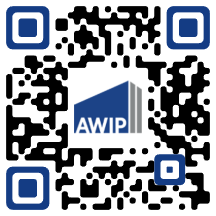 